Meldung zu besonderen Vorkommnissen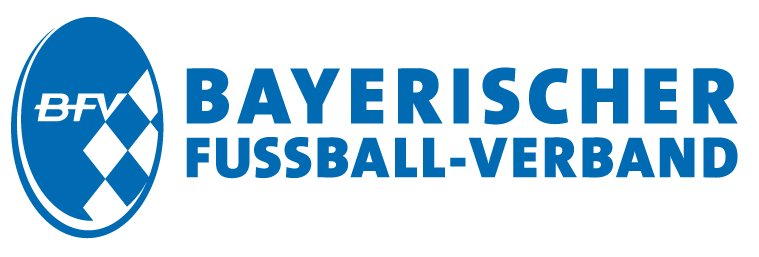 Meldung zu besonderen VorkommnissenMeldung zu besonderen VorkommnissenMeldung zu besonderen VorkommnissenMeldung zu besonderen Vorkommnissenbeim Spielbeim Spielder      - Mannschaftenzwischen undamauf dem Sportplatz in Halbzeitstand:EndstandSpielklasse:Spielkennung: Verbandsspiel     Privatspiel     sonstiges Spiel  Verbandsspiel     Privatspiel     sonstiges Spiel  Verbandsspiel     Privatspiel     sonstiges Spiel Betreff:     , Passnummer:      Wer beging das Vergehen? (z.B. Spieler, Trainer, Zuschauer usw. und dessen Verein)Wann ereignete sich das Vergehen (Spielminute) ?Wie war der Spielstand?Was war das Vergehen? (genaue Beschreibung, was der fehlbare Spieler gemacht hat)Gegen wen ging das Vergehen? (z.B. Gegenspieler, Mitspieler, Zuschauer usw.)Wo war das Vergehen? (genauer Ort des Vergehens)Wo war der Ball beim Vergehen?Wo stand der SR bzw. der SRA beim Vorfall?War der fehlbare Spieler bereits verwarnt?Wurde der fehlbare Spieler vorher provoziert oder gefoult?Konnte der gefoulte Spieler weiterspielen oder wurde er ausgewechselt?Wie und wo wurde das Spiel fortgesetzt?Welche Wirkung wurde bei der Spielfortsetzung erzielt? (z.B. bei SST oder FST in Tornähe)Verhalten des fehlbaren Spielers nach dem Feldverweis (auf dem Platz/ in der Kabine /nach dem Spiel)Sonstiges (z. B. witterungsbedingter Spielabbruch, Passrechtliches u. dgl.)     ,     ,Kontaktdaten des Schiedsrichters:Name, Vorname:      Anschrift:      Schiedsrichtergruppe:      Angaben freigestellt:Telefon:      E-Mail-Adresse:      Kontaktdaten des Schiedsrichters:Name, Vorname:      Anschrift:      Schiedsrichtergruppe:      Angaben freigestellt:Telefon:      E-Mail-Adresse:      SchiedsrichterSchiedsrichterKontaktdaten des Schiedsrichters:Name, Vorname:      Anschrift:      Schiedsrichtergruppe:      Angaben freigestellt:Telefon:      E-Mail-Adresse:      Kontaktdaten des Schiedsrichters:Name, Vorname:      Anschrift:      Schiedsrichtergruppe:      Angaben freigestellt:Telefon:      E-Mail-Adresse:      Verteiler: Original zum Spielbericht GSO    KSO   BSO   VSO SR eigene Unterlagen Original zum Spielbericht GSO    KSO   BSO   VSO SR eigene UnterlagenDurchschrift an den betroffenen Verein: